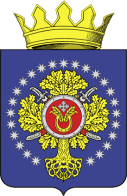 УРЮПИНСКИЙ МУНИЦИПАЛЬНЫЙ РАЙОНВОЛГОГРАДСКОЙ ОБЛАСТИУРЮПИНСКАЯ  РАЙОННАЯ  ДУМАР  Е  Ш  Е  Н  И  Е29 марта 2024 года                         № 44/638О деятельности контрольно-счетной палаты Урюпинского муниципального района за 2023 год        Рассмотрев отчет председателя контрольно-счетной палаты Урюпинского муниципального района о деятельности контрольно-счетной палаты Урюпинского муниципального района за 2023 год, Урюпинская районная Дума РЕШИЛА:         1. Утвердить отчет о деятельности контрольно-счетной палаты Урюпинского муниципального района за 2023 год (прилагается).        2. Председателю контрольно-счетной палаты Урюпинского муниципального района опубликовать отчет о деятельности контрольно-счетной палаты за 2023 год в информационном бюллетене администрации Урюпинского муниципального района «Районные ведомости» и разместить в сети «Интернет» в установленном порядке.        3. Настоящее решение вступает в силу со дня его принятия.              Председатель                                                    Урюпинской районной Думы                                                   Т.Е. МатыкинаУтвержден  решениемУрюпинской районной Думы                                                                                                     от 29 марта 2024 года № 44/638 ОтчЁто деятельности контрольно-счётной палаты Урюпинского муниципального района за 2023 год        Настоящий отчет о деятельности контрольно-счетной палаты Урюпинского  муниципального района (далее КСП УМР, Контрольно-счетная палата) подготовлен в соответствии с частью 2 статьи 19 Федерального закона от 07 февраля 2011 года № 6-ФЗ «Об общих принципах организации и деятельности контрольно-счетных органов субъектов Российской Федерации и муниципальных образований» (далее - Федеральный закон № 6-ФЗ), частью 2 статьи 20 Положения о контрольно-счетной палате Урюпинского муниципального района, утвержденного решением Урюпинской районной Думы от 08 декабря 2021 года № 17/276.        В соответствии со статьей 32 Устава Урюпинского муниципального района Волгоградской области КСП УМР является постоянно действующим органом внешнего муниципального финансового контроля, образуемой Урюпинской районной Думой и подотчетна ей. КСП УМР обладает организационной и функциональной независимостью и осуществляет свою деятельность самостоятельно. КСП УМР в своей деятельности основывается на принципах законности, объективности, эффективности, независимости и гласности.        Целью формирования отчета о деятельности КСП УМР является обобщение и систематизация результатов деятельности КСП по проведению внешнего муниципального финансового контроля за отчетный период в соответствии с Положением о КСП УМР и Регламентом КСП УМР.         В отчёте отражена деятельность Контрольно-счётной палаты за 2023 год по исполнению полномочий, определенных законодательством. В отчёте представлены основные итоги деятельности КСП УМР, результаты проведенных контрольных и экспертно-аналитических мероприятий, отражены обобщенные сведения по другим направлениям деятельности.Общие сведения        Основы деятельности КСП УМР за 2023 год осуществлялись в соответствии с требованиями бюджетного законодательства, Федерального закона от 06 октября 2011 года № 6-ФЗ «Об общих принципах организации и деятельности контрольно-счетных органов субъектов Российской Федерации и муниципальных образований», Положения о бюджетном процессе в Урюпинском муниципальном районе, Положения о контрольно-счётной палате Урюпинского муниципального района, плана работы Контрольно-счетной палаты на 2023 год.        В 2023 году КСП УМР осуществляла контрольную, экспертно-аналитическую, информационную и иные виды деятельности, обеспечивая единую систему контроля исполнения бюджета Урюпинского муниципального района в соответствии с планом работы КСП УМР, утвержденным распоряжением от 29 декабря 2022 года № 19 (в редакции распоряжения от 06 февраля 2023 года № 04, от 26 июня 2023 года № 12, от 25 октября 2023 года № 19).        Приоритетным направлением внешнего муниципального финансового контроля в 2023 году являлся контроль за формированием и исполнением бюджетов муниципальных образований, контроль за использованием средств, направленных на содержание объектов благоустройства территорий муниципальных образований, на развитие инфраструктуры дошкольного, общего и дополнительного образования, на обеспечение сохранения, использования и популяризацию объектов культурного и исторического наследия, обеспечение доступа населения к культурным ценностям и информации.        Помимо основной задачи - контроля исполнения бюджета Урюпинского муниципального района, в 2023 году КСП УМР осуществлялась проверка исполнения бюджетов двадцати сельских поселений Урюпинского муниципального района. В условиях реализации Федерального Закона № 6-ФЗ и оптимизации организации внешнего муниципального финансового контроля на территории Урюпинского муниципального района, в рамках исполнения требований статьи 264.4 Бюджетного кодекса Российской Федерации, представительные органы всех 20-ти сельских поселений Урюпинского муниципального района заключили соглашения о передаче полномочий контрольно-счетного органа поселения КСП УМР, которыми предусмотрено: внешняя проверка бюджетной отчетности главных администраторов бюджетных средств и заключение на годовой отчет об исполнении бюджета поселения. На основании заключенных соглашений администрациями сельских поселений Урюпинского муниципального района перечислено на содержание КСП УУМР 986,052 тыс. руб., кассовые расходы за 2023 год составили 949,78753 тыс. руб., остаток денежных средств на 01 января 2024 года в сумме 36,26447 тыс. руб. возвращен в бюджеты сельских поселений Урюпинского муниципального района. Отчеты об использовании межбюджетных трансфертов в январе текущего года направлены председателям Советов депутатов сельских поселений Урюпинского муниципального района.        В целях обеспечения предварительного и последующего контроля, формирования и исполнения районного бюджета, бюджетов сельских поселений в отчетном году проведено 37 контрольных и 62 экспертно-аналитических мероприятий.        Для обобщения единого подхода классификация нарушений КСП УМР в 2023 году осуществлялась на основании одобренного 18.12.2014года Коллегией Счетной палаты Российской Федерации Классификатора нарушений, выявляемых в ходе внешнего государственного финансового контроля.        При осуществлении внешнего муниципального финансового контроля установлено 153 нарушения на общую сумму 16945,45 тыс. руб., в том числе:         - 81 нарушение при формировании и исполнении бюджетов  на сумму 4712,17 тыс. руб.;        - 38 нарушений ведения бухгалтерского учета, составления и предоставления  бухгалтерской (финансовой) отчетности на сумму 455,13 тыс. руб.;        - нарушения в сфере управления и распоряжения муниципальной собственностью 7 нарушений;        - 21 нарушение неэффективного использования средств на сумму 733,05 тыс. руб.;        - 6 нарушений при осуществлении муниципальных закупок и закупок отдельными видами юридических лиц на сумму 11045,1 тыс. руб.        По итогам проведенных мероприятий для устранения установленных нарушений и недостатков, руководителям проверенных организаций, главам сельских поселений, Контрольно-счетной палатой направлено 29 представлений, из которых 25 выполнено в установленный срок, по 4 –м – срок выполнения не наступил (находятся на контроле). Из 163 предложений КСП, в направленных представлениях реализовано 87%. По всем их них получены ответы, в которых содержится информация о выполнении предложений КСП УМР либо о том, что работа по ним ведется.          К основным показателям деятельности Контрольно-счетной палаты относится сумма устраненных финансовых нарушений бюджетного законодательства, которая в 2023 году составила 2615,8 тыс. руб., 44,8 тыс. руб. возвращены в бюджеты всех уровней. Контрольная деятельность        В отчетном году контрольные мероприятия представлены 37-ю контрольными проверками, которые выполнены в соответствии с планом работы, в том числе:        - 20 внешних проверок бюджетной отчетности главных администраторов бюджетных средств сельских поселений Урюпинского муниципального района за 2022 год;        - внешняя проверка бюджетной отчетности главного администратора доходов районного бюджета «Финансовый отдел администрации Урюпинского муниципального района»;         - внешняя проверка бюджетной отчетности главного администратора доходов районного бюджета «Администрация Урюпинского муниципального района»;        - проверка законности и эффективности использования средств областного бюджета, направленных в виде субсидий на оснащение объектов спортивной инфраструктуры спортивно-технологическим оборудованием в рамках государственной программы Волгоградской области «Развитие физической культуры и спорта в Волгоградской области» за 2022 год в муниципальном бюджетном общеобразовательном учреждении «Петровская средняя школа Урюпинского муниципального района Волгоградской области».        В 2023 году проведены следующие совместные (параллельные) контрольные мероприятия с контрольно-счетной палатой Волгоградской области:        - проверка использования бюджетных средств, предоставленных из областного бюджета бюджету Урюпинского муниципального района Волгоградской области в виде субсидий на содержание объектов благоустройства в 2022 году» за 2022 год в следующих муниципальных образованиях Урюпинского муниципального района Волгоградской области:        - Верхнебезымяновское сельское поселение Урюпинского муниципального района;        - Котовское сельское поселение Урюпинского муниципального района;        - Креповское сельское поселение Урюпинского муниципального района;        - Ольшанское сельское поселение Урюпинского муниципального района;        - Россошинское сельское поселение Урюпинского муниципального района;        - Хоперопионерское сельское поселение Урюпинского муниципального района;        - проверка законности эффективности использования средств областного бюджета, направленных виде субсидий на развитие инфраструктуры дошкольного, общего и дополнительного образования (за исключением субсидий на софинансирование капитальных вложений в объекты государственной (муниципальной) собственности в рамках подпрограммы «Развитие дошкольного, общего образования и дополнительного образования детей» за 2022 год и истекший период 2023 года в муниципальных общеобразовательных учреждениях Урюпинского муниципального района Волгоградской области»:        - МБОУ «Бубновская средняя школа»,         - МБОУ «Креповская средняя школа»,         - МБОУ «Михайловская средняя школа»,         - МБОУ «Петровская средняя школа»,         - МКОУ «Искровская средняя школа имени В.И.Шульпекова»;        - проверка (результативности эффективности) использования средств, направленных в виде субсидии из областного бюджета бюджету Салтынского сельского поселения Урюпинского муниципального района Волгоградской области на обеспечение сохранения, использования и популяризацию объектов культурного и исторического наследия, обеспечение доступа населения к культурным ценностям и информации  государственной программы «Развитие культуры в Волгоградской области» за 2021-2022 годы.        Установленные финансовые нарушения в рамках контрольных мероприятий представлены в таблице 1.Таблица 1        Всего в отчетном году палатой проведено 99 контрольных и экспертно-аналитических мероприятий, из которых: 37 контрольных и 62 экспертно-аналитических мероприятий.       Все контрольные мероприятия выполнены в соответствии с планом работы контрольно-счетной палаты.       Из 62 проведенных экспертно-аналитических мероприятий, 1 мероприятие проведено по обращению главы Урюпинского муниципального района.        По результатам контрольных мероприятий составлено: 37 актов, 1 справка.        Объектами контроля являлись органы местного самоуправления, муниципальные учреждения, организации, являющиеся получателями средств бюджета Урюпинского муниципального района. По итогам 37 проверок общее количество объектов контрольных мероприятий составило 27 единиц.        В ходе проведения контрольных мероприятий специалистами КСП УМР составлено 13 актов осмотра объектов контроля.        По итогам проведенных мероприятий установлены финансовые нарушения на общую сумму 16212,4 тыс. руб., что составляет 4,1% от общего объема проверенных средств. Неэффективное использование бюджетных средств выявлено на сумму 733,05 тыс. руб.        По группам, нарушения отражены в таблице № 2:                                                                Таблица № 2        Как следует из таблицы, наибольший удельный вес в общем объеме нарушений 65,2% (11045,10 тыс. руб.) в общей сумме нарушений составляют нарушения при осуществлении закупок, основной объем которых выявлен при проверках использования средств областного бюджета на обеспечение сохранения, использования и популяризацию объектов культурного и исторического наследия, обеспечение доступа населения к культурным ценностям и информации государственной программы «Развитие культуры в Волгоградской области» в 2022 году (Салтынское сельское поселение), на развитие инфраструктуры дошкольного, общего и дополнительного образования (за исключением субсидий на софинансирование капитальных вложений в объекты государственной (муниципальной) собственности в рамках подпрограммы «Развитие дошкольного, общего образования  и дополнительного образования детей» за 2022 год и истекший период 2023 года в муниципальных бюджетных общеобразовательных учреждениях: «Бубновская средняя школа Урюпинского муниципального района Волгоградской области», «Петровская средняя школа Урюпинского муниципального района Волгоградской области», на оснащение объектов спортивной инфраструктуры спортивно-технологическим оборудованием в рамках государственной программы Волгоградской области «Развитие физической культуры и спорта в Волгоградской области» за 2022 год в муниципальном бюджетном общеобразовательном учреждении «Петровская средняя школа Урюпинского муниципального района Волгоградской области». К данной группе нарушений относятся:         - нарушение ч. 13.1 ст. 34 Федерального закона от 05.04.2013 года № 44-ФЗ «О контрактной системе в сфере закупок товаров, работ, услуг для обеспечения государственных и муниципальных нужд» (далее по тексту: 44-ФЗ;        - нарушение ч. 3 статьи 103 44-ФЗ.        Нарушения при формировании и исполнении бюджета выявлены на сумму 4712,17 тыс. руб. (27,8% от общего объема выявленных нарушений). К данной группе нарушений относятся:        - нарушение Приказа Минфина России от 29.11.2017 года № 209н «Об утверждении Порядка применения классификации операций государственного управления»;         - нарушение пункта 3 постановления администрации Волгоградской области от 13 января 2022 г. № 4-п «Об установлении нормативов формирования расходов на содержание органов местного самоуправления муниципальных образований Волгоградской области и нормативов формирования расходов на оплату труда депутатов, выборных должностных лиц местного самоуправления и муниципальных служащих муниципальных образований Волгоградской области на 2022 год» сельские поселения превысили норматив формирования расходов на содержание органов местного самоуправления;        - нарушение Приказа Минфина России от 06.06.2019 года № 85н «О порядке формирования и применения кодов бюджетной классификации Российской Федерации, их структуре и принципах назначения»;        - нарушение ч. 6 ст. 226 Налогового кодекса РФ администрацией муниципального образований исчислена, но не уплачена сумму налога, в установленный срок;        - нарушение ч. 1,3 ст. 431 Налогового кодекса РФ плательщиками не произведена уплата страховых взносов исходя из базы для исчисления страховых взносов с начала расчетного периода до окончания соответствующего календарного месяца и тарифов страховых взносов за вычетом сумм страховых взносов, исчисленных с начала расчетного периода по предшествующий календарный месяц включительно;        - нарушение Приказа Минфина России от 17.05.2022 N 75н «Об утверждении кодов (перечней кодов) бюджетной классификации Российской Федерации на 2023 год (на 2023 год и на плановый период 2024 и 2025 годов)»;        - нарушение Приказа Минфина России от 24.05.2022 N 82н (ред. от 13.11.2023) "О Порядке формирования и применения кодов бюджетной классификации Российской Федерации, их структуре и принципах назначения";         - в нарушение ч. 3 ст. 136 БК РФ муниципальные образования, в бюджетах которых доля дотаций из других бюджетов бюджетной системы Российской Федерации и (или) налоговых доходов по дополнительным нормативам отчислений в размере, не превышающем расчетного объема дотации на выравнивание бюджетной обеспеченности (части расчетного объема дотации), замененной дополнительными нормативами отчислений, в течение двух из трех последних отчетных финансовых лет превышала 20 процентов доходов местного бюджета, за исключением субвенций и иных межбюджетных трансфертов, предоставляемых на осуществление части полномочий по решению вопросов местного значения в соответствии с соглашениями, заключенными муниципальным районом и поселениями, начиная с очередного финансового года устанавливали и исполняли расходные обязательства, не связанные с решением вопросов, отнесенных Конституцией Российской Федерации, федеральными законами, законами субъектов Российской Федерации к полномочиям соответствующих органов местного самоуправления;        - нарушения нормативно-правовых актов органов местного самоуправления по оплате труда выборных должностных лиц местного самоуправления, муниципальных служащих и немуниципальных служащих администраций сельских поселений, а также работников домов культуры.Нарушения ведения бухгалтерского учета, составления и предоставления бухгалтерской ( финансовой) отчетности на сумму 455,13 тыс. руб. К данной группе нарушений относятся:        - нарушение пп. 2 п. 12 Приказа Минфина России от 28.12.2010 № 191н «Об утверждении Инструкции о порядке составления и представления годовой, квартальной и месячной отчетности об исполнении бюджетов бюджетной системы Российской Федерации» в кодовой зоне заголовочной части Баланса (ф. 0503130) получателем бюджетных средств, администратором источников финансирования дефицита бюджета, администратором доходов бюджета не указан код ОКВЭД по основному виду деятельности;        - нарушении п. 7 Приказа Минфина России от 31.12.2016 г. № 257н «Об утверждении федерального стандарта бухгалтерского учета для организации государственного сектора «Основные средства»;         - нарушение п. 39 Приказа Минфина России от 01.12.2010г. №157н «Об утверждении Единого плана счетов бухгалтерского учета для органов государственной власти (государственных органов), органов местного самоуправления, органов управления государственными внебюджетными фондами, государственных академий наук, государственных (муниципальных) учреждений и Инструкции по его применению»;        - нарушение п.7 Инструкции от 28.12.2010 года № 191-н администрацией муниципального образования бюджетная отчетность составлена на основе данных Главной книги и других регистров бюджетного отчета, без проведения сверки оборотов и остатков по регистрам аналитического учета с оборотами и остатками по регистрам синтетического учета, инвентаризация обязательств не проводилась;         - нарушение п. 5 ст.8, ч. 1,2 ст.13 № 402-ФЗ от 06.12.2011г.                           «О бухгалтерском учете»;        - нарушение п. 46, 110, 349 Приказа Минфина России от 01.12.2010                N 157н «Об утверждении Единого плана счетов бухгалтерского учета для органов государственной власти (государственных органов), органов местного самоуправления, органов управления государственными внебюджетными фондами, государственных академий наук, государственных (муниципальных) учреждений и Инструкции по его применению»                        (отсутствие инвентарных номеров на основных средствах, изменение порядка определения стоимости дизельного топлива при списании в течение финансового года; материальные запасы к транспортным средствам, не отражались на забалансовом счете 09 «Запасные части к транспортным средствам, выданные взамен изношенных» и не учитывались на указанном счете в течение периода их использования в составе транспортного средства);              - нарушении ст. 3, Приложения № 4 Приказа Минфина РФ от 30.03.2015г. № 52н «Об утверждении форм первичных учетных документов и регистров бухгалтерского учета, применяемых органами государственной власти (государственными органами), органами местного самоуправления, органами управления государственными внебюджетными фондами, государственными (муниципальными) учреждениями, и Методических указаний по их применению», в  инвентарных карточках (ф. 0504031) в разделе 1 «Сведения об объекте»: в графе 1 информация отсутствует об объекте учета.        Неэффективное использование бюджетных средств на сумму 733,05 тыс. руб.        Нарушение ст. 34 Бюджетного кодекса РФ принципа эффективности использования бюджетных средств.        Нарушения федерального, областного законодательства, муниципальных нормативно-правовых актов органов местного самоуправления установлено в количестве 153 единицы.        При реализации контрольных мероприятий проводится оценка соблюдения бюджетного законодательства при составлении отчета об исполнении местного бюджета, анализ бюджетной отчетности, проверка законности принятия денежных обязательств, обоснование задолженности.        По всем сельским поселениям Урюпинского муниципального района проведена внешняя проверка бюджетной отчетности главного администратора бюджетных средств. Целью внешней проверки годового отчета об исполнении местных бюджетов являлось установление полноты соответствия отчетности требованиям бюджетного законодательства, проверка достоверности показателей представленной бюджетной отчетности, соответствие данных годового отчета показателям отчетности главных распорядителей бюджетных средств, а также оценка прозрачности и информативности показателей бюджетной отчетности.        В 2023 году проведены следующие контрольные мероприятия:        1. Акчернское сельское поселениеБюджет поселения исполнен по доходам в сумме 9948,9 тыс. руб., по расходам 10555,1 тыс. руб., дефицит составил 606,2 тыс. руб. Установлено 5 нарушения на сумму 42,0 тыс. руб. Нарушения устранены.        2. Беспаловское сельское поселениеБюджет поселения исполнен по доходам в сумме 7597,11 тыс. руб., по расходам 6935,48 тыс. руб., профицит составил 661,63 тыс. руб. Установлено 3 нарушения на сумму 1,37 тыс. руб. Нарушения устранены.        3. Большинское сельское поселениеБюджет поселения исполнен по доходам в сумме 6730,3 тыс. руб., по расходам 7181,0тыс. руб., дефицит составил 450,7 тыс. руб. Установлено 4нарушения, нарушения устранены.        4. Бубновское сельское поселениеБюджет поселения исполнен по доходам в сумме 12589,9 тыс. руб., по расходам 11180,9 тыс. руб., дефицит составил 1409,0 тыс. руб. Установлено 7 нарушений на сумму 292,4 тыс. руб. Нарушения устранены на сумму 291,4 тыс. руб.        5. Верхнебезымяновское сельское поселениеБюджет поселения исполнен по доходам в сумме 8043,0 тыс. руб., по расходам 8122,6 тыс. руб., дефицит составил 79,6 тыс. руб. Установлено 2 нарушения на сумму 12,9 тыс. руб. Нарушения устранены на сумму 10,5 тыс. руб.         6. Вишняковское сельское поселениеБюджет поселения исполнен по доходам в сумме 5978,39 тыс. руб., по расходам 5850,39 тыс. руб., профицит составил 128,0 тыс. руб. Установлено 4 нарушения на сумму 113,9 тыс. руб. Нарушения устранены.        7. Добринское сельское поселениеБюджет поселения исполнен по доходам в сумме 25037,6 тыс. руб., по расходам 24438,1 тыс. руб., профицит составил 609,5 тыс. руб. Установлено 10 нарушений на сумму 634,4 тыс. руб. Устранено 7 нарушений на сумму 479,8 тыс. руб.        8. Дубовское сельское поселениеБюджет поселения исполнен по доходам в сумме 11849,6 тыс. руб., по расходам 11200,8 тыс. руб., профицит составил 648,8 тыс. руб.  Установлено 12 нарушений на сумму 645,25 тыс. руб. Устранено 5 нарушений на сумму 616,1 тыс. руб.        9. Дьяконовское сельское поселениеБюджет поселения исполнен по доходам в сумме 8251,4 тыс. руб., по расходам 8421,1 тыс. руб., дефицит составил 169,7 тыс. руб. Установлено 6 нарушений на сумму 8,65 тыс. руб. Нарушения устранены.         10. Искринское сельское поселениеБюджет поселения исполнен по доходам в сумме 19385,5 тыс. руб., по расходам 20299,2 тыс. руб., дефицит составил 913,7 тыс. руб. Установлено 5 нарушений на сумму 2749,2 тыс. руб. Нарушения устранены на сумму 252,0 тыс. руб.        11. Котовское сельское поселениеБюджет поселения исполнен по доходам в сумме 7805,6 тыс. руб., по расходам 8402,6 тыс. руб., дефицит составил 536,5 тыс. руб. Установлено 5 нарушений на сумму 5,2 тыс. руб., устранено нарушений на сумму 3,0 тыс. руб.        12. Краснянское сельское поселениеБюджет поселения исполнен по доходам в сумме 12108,2 тыс. руб., по расходам 11381,1 тыс. руб., профицит составил 727,1 тыс. руб. Установлено 6 нарушений на сумму 42,1 тыс. руб., устранено нарушений на сумму 12,0 тыс. руб.        13. Креповское сельское поселениеБюджет поселения исполнен по доходам в сумме 11473,3 тыс. руб., по расходам 7025,7 тыс. руб., профицит составил 4447,6 тыс. руб. Установлено 6 нарушений на сумму 186,7 тыс. руб., нарушения устранены на сумму 141,13 тыс. руб.        14. Михайловское сельское поселениеБюджет поселения исполнен по доходам в сумме 34464,2 тыс. руб., по расходам 34031,5 тыс. руб., профицит составил 432,7 тыс. руб. Установлено 3 нарушения на сумму 30,6 тыс. руб., нарушения устранены на сумму 0,6 тыс. руб.        15. Окладненское сельское поселениеБюджет поселения исполнен по доходам в сумме 11567,4 тыс. руб., по расходам 9937,1 тыс. руб., профицит составил 1630,3 тыс. руб. Установлено 5 нарушений на сумму 198,8 тыс. руб., нарушения устранены на сумму 47,3 тыс. руб.        16. Ольшанское сельское поселениеБюджет поселения исполнен по доходам в сумме 13010,6 тыс. руб., по расходам 13552,8 тыс. руб., дефицит составил 542,2 тыс. руб. Установлено 8 нарушений на сумму 80,9 тыс. руб. Устранено 8 нарушений на сумму 80,0 тыс. руб.        17. Петровское сельское поселениеБюджет поселения исполнен по доходам в сумме 14621,0 тыс. руб., по расходам 15591,7 тыс. руб., дефицит составил 970,7 тыс. руб. Установлено 6 нарушений  на сумму 26,0 тыс. руб., нарушений устранено на сумму 6,0 тыс. руб.        18. Россошинское сельское поселениеБюджет поселения исполнен по доходам в сумме 19554,9 тыс. руб., по расходам 21693,8 тыс. руб., дефицит составил 2138,9 тыс. руб. Установлено 6 нарушений на сумму 61,78 тыс. руб. Нарушения устранены на сумму 50,08 тыс. руб.        19. Салтынское сельское поселениеБюджет поселения исполнен по доходам в сумме 17002,1 тыс. руб., по расходам 15434,1 тыс. руб., профицит составил 1568,0 тыс. руб. Установлено 7 нарушений на сумму 89,3 тыс. руб. Устранено нарушений на сумму 78,8 тыс. руб.        20. Хоперопионерское сельское поселениеБюджет поселения исполнен по доходам в сумме 8456,2 тыс. руб., по расходам 8902,5 тыс. руб., дефицит составил 446,3 тыс. руб. Установлено 5 нарушений на сумму 44,0 тыс. руб. Устранено 4 нарушения на сумму 16,9 тыс. руб.        21.По администрации Урюпинского муниципального района:Бюджет района исполнен по доходам в сумме 541408,61 тыс. руб., по расходам 559360,49 тыс. руб., дефицит составил 17951,88 тыс. руб. Установлено 6 нарушений на сумму 149,9 тыс. руб., нарушения устранены на сумму 26,4 тыс. руб.         22. Проверка законности и эффективности использования средств областного бюджета, направленных в виде субсидий на оснащение объектов спортивной инфраструктуры спортивно-технологическим оборудованием в рамках государственной программы Волгоградской области «Развитие физической культуры и спорта в Волгоградской области» за 2022 год в муниципальном бюджетном общеобразовательном учреждении «Петровская средняя школа Урюпинского муниципального района Волгоградской области» установлено нарушений на сумму 2416,37 тыс. руб, устранено 1 нарушение (находится на контроле).        23. Проверка использования бюджетных средств, предоставленных из областного бюджета бюджету Урюпинского муниципального района Волгоградской области в виде субсидий на содержание объектов благоустройства в 2022 году» за 2022 год в следующих муниципальных образованиях Урюпинского муниципального района Волгоградской области:        - Верхнебезымяновское сельское поселение Урюпинского муниципального района;        - Котовское сельское поселение Урюпинского муниципального района;        - Креповское сельское поселение Урюпинского муниципального района;        - Ольшанское сельское поселение Урюпинского муниципального района;        - Россошинское сельское поселение Урюпинского муниципального района;        - Хоперопионерское сельское поселение Урюпинского муниципального района. Установлено 16 нарушений на сумму 60,485 тыс. руб., устранено 10 нарушений.        - проверка законности эффективности использования средств областного бюджета, направленных виде субсидий на развитие инфраструктуры дошкольного, общего и дополнительного образования (за исключением субсидий на софинансирование капитальных вложений в объекты государственной (муниципальной) собственности в рамках подпрограммы «Развитие дошкольного, общего образования  и дополнительного образования детей» за 2022 год и истекший период 2023 года в муниципальных общеобразовательных учреждениях Урюпинского муниципального района Волгоградской области»:        - МБОУ «Бубновская средняя школа»,         - МБОУ «Креповская средняя школа»,         - МБОУ «Михайловская средняя школа»,         - МБОУ «Петровская средняя школа»,         - МКОУ «Искровская средняя школа имени В.И. Шульпекова». Установлено нарушений на сумму 6898,47тыс. руб.        - проверка (результативности эффективности) использования средств, направленных в виде субсидии из областного бюджета бюджету Салтынского сельского поселения Урюпинского муниципального района на обеспечение сохранения, использования и популяризацию объектов культурного и исторического наследия, обеспечение доступа населения к культурным ценностям и информации  государственной программы «Развитие культуры в Волгоградской области» за 2021-2022 годы. Установлено 3 нарушения на сумму 1982,7 тыс. руб.        - проверка использования иного межбюджетного трансферта, предоставленного из бюджета Урюпинского муниципального района бюджетам Бубновского и Салтынского сельских поселений Урюпинского муниципального района на текущее содержание специальной дорожной техники» в 2022 году. Установлено 5 нарушений на сумму 171,63 тыс. руб.Экспертно-аналитическая деятельность        Реализуя задачи и функции, определенные Положением о контрольно-счетной палате Урюпинского муниципального района, в 2023 году Контрольно-счетная палата осуществляла экспертно-аналитическую деятельность, в рамках которой проведено 62 экспертизы, в том числе:        - 21 на проекты решений представительных органов по отчетам об исполнении бюджетов за 2022 год;        - анализ исполнения бюджета Урюпинского муниципального района за 9 месяцев 2023 года;        - 37 на проекты постановлений администрации Урюпинского муниципального района на муниципальные программы;    - к проекту решения Урюпинской районной Думы «О бюджете Урюпинского муниципального района  на 2024 год и плановый период 2025 и 2026  годов»;        - на проект решения Урюпинской районной Думы «О внесении изменений и дополнений в Положение о бюджете Урюпинского муниципального района на 2023 год и плановый период 2024 и 2025 годов»;        - по обращению главы Урюпинского муниципального района проведено исследование по факту невыплаты заработной платы .        По результатам экспертиз контрольно-счетной палатой внесено 192 предложения, из которых 85% реализовано.           В ходе подготовки экспертных заключений проводился анализ факторов, повлиявших на изменение доходной части районного бюджета, финансовая экспертиза расходных частей бюджета, анализировалась структура изменения доходов, расходов, дефицита бюджета, а также была произведена правовая экспертиза соответствия представленных документов действующему законодательству в вопросах бюджетного финансирования. Осуществлялся анализ причин неиспользования бюджетных ассигнований, предусмотренных решениями о бюджетах на очередной финансовый год, образования остатков бюджетных средств на лицевых счетах и неисполнения расходов районного и местных бюджетов.Информационная и иная деятельность        В соответствии с действующим законодательством одним из принципов деятельности контрольно-счетных органов является принцип гласности. Основными формами обеспечения гласности является опубликование в средствах массовой информации и размещение на официальном сайте администрации Урюпинского муниципального района годовых отчетов о деятельности  Контрольно-счетной палаты и информаций по результатам контрольных мероприятий. Отчет о деятельности КСП размещается на странице КСП сайта администрации Урюпинского муниципального района.        В течение отчетного года в целях информирования органов местного самоуправления об установленных нарушениях и выявленных недостатках, а также в целях их устранения, результаты контрольных и экспертно-аналитических мероприятий, а также информационные материалы регулярно направлялись главе Урюпинского муниципального района, главам сельских поселений, председателю Урюпинской районной Думы, председателям Советов депутатов сельских поселений Урюпинского муниципального района. В направленных материалах отражались как результаты проведенных мероприятий, так и предложения по устранению выявленных нарушений, характеристика причин способствовавших возникновению нарушений, а также предлагались меры, реализация которых могла бы позволить не допустить нарушения в дальнейшем.–В        Контрольно-счетная палата является членом Ассоциации контрольно-счетных органов Волгоградской области и членом Союза муниципальных контрольно-счетных органов (далее: Союз МКСО). В 2023 году КСП осуществлялось активное сотрудничество с Союзом муниципальных контрольно-счетных органов, целью которого является объединение усилий муниципальных контрольно-счетных органов на решение задач социально-экономического развития муниципальных образований, повышение эффективности управления финансовыми и материальными ресурсами муниципальных образований. В 2023 году Союзом МКСО проводились обучающие онлайн-мероприятия, вебинары.        В рамках взаимодействия с контрольно-счетными органами иных муниципальных образований и регионов КСП УМР по запросу представляла информацию о своей деятельности в Союз муниципальных контрольно-счетных органов и Контрольно-счетную палату Волгоградской области.         В статье 19 Положения о контрольно-счетной палате Урюпинского муниципального района определен порядок взаимодействия с правоохранительными органами, согласно которому контрольно-счетная палата вправе заключать с ними соглашения о сотрудничестве и взаимодействии. В целях реализации вышеназванной статьи Положения Контрольно-счетной палатой заключено соглашение о сотрудничестве с Урюпинской межрайонной прокуратурой Волгоградской области.         Взаимодействие с правоохранительными органами в целях выявления и ликвидации коррупционных проявлений является отдельным направлением деятельности КСП УМР в сфере противодействия коррупции. Взаимодействие позволяет компенсировать отсутствие полномочий наказывать нарушителей финансово-бюджетного законодательства путем оперативного направления соответствующих материалов в правоохранительные органы для рассмотрения и принятия надлежащих мер реагирования. Так, согласно заключенному соглашению все материалы контрольных и экспертно-аналитических мероприятий в течение 2023 года направлялись в прокуратуру.        КСП УМР сотрудничает с Урюпинским межрайонным следственным отделом управления Следственного комитета Российской Федерации по Волгоградской области по вопросам предупреждения и выявления нарушений в финансовой сфере. В 2023 году сотрудниками КСП оказано содействие в выявлении нарушений трудового законодательства, установленного ст. 136 Трудового кодекса Российской Федерации, а именно, о порядке и сроке выплаты заработной платы.        Контрольно-счетная палата принимает участие в межведомственной комиссии по профилактике и противодействию коррупции на территории Урюпинского муниципального района.         В течение отчетного года, с сотрудниками палаты проводится разъяснительная работа в части изучения изменений и дополнений основных положений Федерального закона от 25.12.2008 г. № 273-ФЗ «О противодействии коррупции». Даны разъяснения по заполнению справки о доходах и расходах лиц, замещающих муниципальную должность, и муниципальных служащих КСП УМР.         В 2023 году КСП УМР принимала участие: в заседаниях Урюпинской районной Думы, ее постоянных комиссий	по подготовке вопросов на рассмотрение Урюпинской районной Думы, в комиссиях администрации Урюпинского муниципального района по обеспечению налоговых и неналоговых поступлений в местный бюджет, консолидированный бюджет Волгоградской области, обязательных взносов в государственные внебюджетные фонды и повышению результативности бюджетных расходов.        В 2023 году КСП УМР подготовлены и сданы описи дел постоянного хранения и по личному составу в количестве 14 единиц , в связи с истечением срока хранения документов, передано дел постоянного срока хранение в количестве 57 единиц в архивный отдел администрации Урюпинского муниципального района.        КСП УМР образована в составе председателя и аппарата КСП. В состав аппарата входят инспектора. На инспекторов Контрольно-счетной палаты возлагаются обязанности по организации и непосредственному проведению внешнего муниципального финансового контроля в пределах компетенции Контрольно-счетной палаты.        Кадровая работа Контрольно-счетной палаты проводилась в соответствии с Федеральным Законом от 02.03.2007 г. № 25-ФЗ «О муниципальной службе в Российской Федерации» и Законом Волгоградской области от 11.02.2008 г. № 1626-ОД «О некоторых вопросах муниципальной службы в Волгоградской области». Решением Урюпинской районной Думы от 24 декабря 2021года № 290 утверждена структура и штатная численность КСП УМР с 01 января 2022 года. Штатная численность сотрудников КСП УМР утверждена в количестве 3 штатных единиц, что соответствует фактической численности 3 единицы (председатель, две единицы ведущих инспекторов).         Финансовое обеспечение деятельности КСП УМР в 2023 году осуществлялось за счет средств бюджета Урюпинского муниципального района. В части осуществления полномочий (в рамках заключенных соглашений с представительным органом Урюпинского муниципального района о передаче КСП УМР полномочий контрольно-счетного органа поселения по осуществлению внешнего муниципального финансового контроля), финансирование осуществлялось за счет средств бюджетов сельских поселений, поступающих в бюджет Урюпинского муниципального района, в виде иных межбюджетных трансфертов.        Всего в 2023 году затраты на финансовое обеспечение деятельности КСП УМР составили 1863,8 тыс. руб., в том числе за счет средств бюджетов поселений в виде межбюджетных трансфертов 949,8 тыс. руб.        С учетом выбранных приоритетов в своей деятельности при проведении контрольных и экспертно-аналитических мероприятий  в 2023 году основные функции, возложенные на контрольно-счетную палату, утвержденную плановыми заданиями, выполнены.                      Председатель           контрольно-счетной палатыУрюпинского муниципального района                                    С.Н. Александрова№ п/пНаименование показателей2021г.2022г.2023г.1Проведено контрольных и экспертно-аналитических мероприятий, из них:7361992контрольных2924373экспертно-аналитических4437624Объем финансовых нарушений (без неэффективного использования) бюджетных средств, тыс. руб.14450,38804,616212,45Неэффективное использование бюджетных средств, тыс. руб.320,5-733,056Количество направленных представлений251829№ п/пВыявленные нарушенияВыявленоВыявленоДоля в общей сумме нарушений, %№ п/пВыявленные нарушениякол-восумма, тыс. руб.Доля в общей сумме нарушений, %1Нарушения при формировании и исполнении бюджетов814712,1727,82Нарушения ведения бухгалтерского учета, составления и представления бухгалтерской (финансовой) отчетности38455,132,73Нарушения в сфере управления и распоряжения муниципальной собственностью74Нарушения при осуществлении муниципальных закупок и закупок отдельными видами юридических лиц611045,165,2ИТОГО:ИТОГО:13216212,495,7Неэффективное использованиеНеэффективное использование21733,054,3Итого с неэффективным использованиемИтого с неэффективным использованием15316945,45100